UtorakSat 3= PERPZbroji pomoću prstića:Sat 4= Priroda i društvoPonovi brojalicu „Dani u tjednu“, a zatim ispuni radni listić.Ponedjeljak je prvi dan,
on je vrlo dosadan.

utorak je odma drugi,
voli plesat bugi-bugi.

u sredini srijeda,
s osmjehom te gleda.

četvrtak skreće,

petak je dan za filmsko veće,
u subotu već vikend kreće,
  dok je nedjelja pravo smeće.
Napiši slovo koje nedostaje.1. Prvi dan u tjednu je  po_edjelja_.2. Drugi dan je _torak.3. Treći dan je s_ijeda.4. Četvrti dan je č_tvrtak.Sat 5= Hrvatski jezikSpoji slogove tako da tvore riječ na sličicama a zatim 3 riječi koje želiš napiši  u bilježnicu.mo                                                      lačko                                                        reso                                                        škakru                                                       va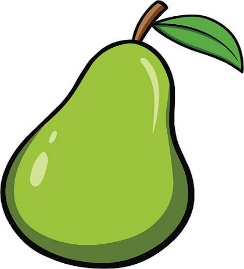 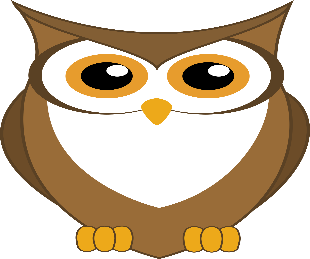 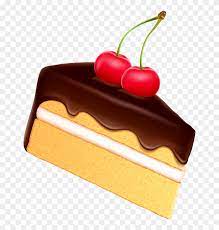 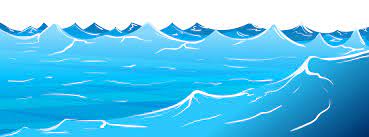 